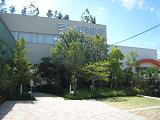 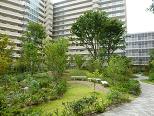 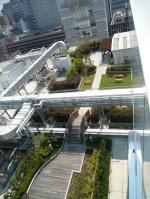 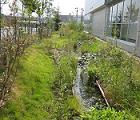 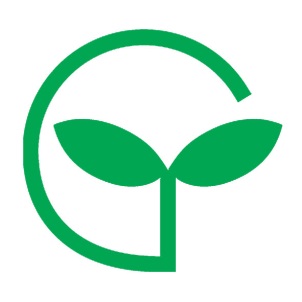 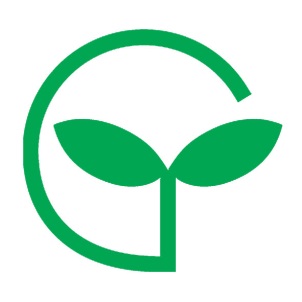 【問合せ】大阪府環境農林水産部　みどり推進室　みどり企画課　都市緑化グループ（住 所）大阪市住之江区南港北1-14-16　大阪府咲洲庁舎22階（TEL）06-6210-9558　　（H　P）http://www.pref.osaka.lg.jp/midori/ryokkaseido/ryokkashou.html　平成29年度「おおさか優良緑化賞」の応募方法　「おおさか優良緑化賞」は、大阪府自然環境保全条例（以下「条例」という。）に定める「建築物の敷地等における緑化を促進する制度」等により届出の行われた緑化のうち、府内の都市環境の改善に貢献する緑化や、建築物敷地内の魅力向上に資する緑化、新たな緑化手法のモデルとなる緑化、既存樹の保存による周辺環境と調和した緑化等、特に優れた取組みに対し顕彰するものです。1．応募対象平成2４年4月1日から平成2９年３月31日の間に、緑化が完了した施設で、かつ、下記①～③のいずれかに該当するもの。①条例第34条第１項及び第２項に基づき緑化計画書及び緑化完了書の届出を行った施設②条例第35条第３号で定める施設（敷地面積1,000㎡未満の施設は除く。）③条例第38条に該当する市町村については、当該市町村の緑化に関する条例に基づく届出等を行った施設で、その条例の基準を満たすもの（敷地面積1,000㎡未満の施設は除く。）２．応募方法（自薦） 申請書類を下記応募期限までに、所管の市町村窓口に提出してください。３．応募期限 　　平成2９年8月31日（木）４．申請書類①応募申請書（様式第1号）　※ホームページよりダウンロードできます。　※集合住宅で所有権が維持管理組合に移転している場合、維持管理組合の申請に替えることができます。②応募用紙③緑化完了書一式（写し可、緑化完了図・面積計算図・樹種一覧含む）④現地写真（緑化状況について施工前・後の比較ができるもの）⑤その他参考資料（緑化のコンセプトがわかるPR資料など）５．選考基準①条例の基準を大幅に超える緑化が行われているもの（視覚的な緑量の確保）　②建築物や周辺環境と調和した緑化が行われているもの（建築物とのバランス、周辺の景観形成への寄与度）　③スペースを有効利用しているもの（緑化空間のデザイン性、配置の工夫）　④敷地外部への貢献度の高いもの（接道部の緑化、緑地利用の工夫）　⑤新技術を積極的に採用しているもの（先進技術の導入、技術面での工夫、グレードの高い緑化）　⑥適切に維持管理されているもの（管理体制、管理設備、管理方法・頻度）⑦その他、この賞の目的に沿ったもの（生物多様性への配慮、その他特筆事項の有無）６．選考方法　大阪府環境審議会環境・みどり活動促進部会による選考を経て、大阪府が受賞者を決定。７．選考・表彰スケジュール（平成29年度の予定）※受賞者（建築主）並びにその設計・施工者は、大阪府ホームページ及び受賞事例集にて公表予定。※表彰は、１月下旬ごろ表彰式若しくは賞状の発送により実施予定。（様式第1号）平成　　年　　月　　日大阪府知事　様「おおさか優良緑化賞」申請書　　　　　　　　　　　　　　　　　　　住　所　　　　　　　　　　　　　　　　　　　氏　名　　　　　　　　　　　　　　　　㊞（※記名押印）私は、大阪府自然環境保全条例第39条に規定する顕彰制度（おおさか優良緑化賞）に、下記資料を添えて申請します。記・応募用紙・緑化完了書及び添付図書・現況写真おおさか優良緑化賞　応募用紙【応募施設の概要】～　8月９月10月11月12月1月2月応募の受付（８月末まで随時）現地確認調査現地確認調査部会の開催（選考）結果公表表彰式【応募者・関係者】【応募者・関係者】【応募者・関係者】応募者（建築主）氏名・連絡先（団体名・部署名・担当者名）（住所）〒   －    （団体名・部署名・担当者名）（住所）〒   －    応募者（建築主）氏名・連絡先（TEL）　　　　　　　　　　　　（FAX）応募者（建築主）氏名・連絡先（E-mail）（E-mail）関係者（設計者）氏名・連絡先（団体名・部署名・担当者名）（住所）〒   －    （団体名・部署名・担当者名）（住所）〒   －    関係者（設計者）氏名・連絡先（TEL）　　　　　　　　　　　　（FAX）関係者（設計者）氏名・連絡先（E-mail）（E-mail）関係者（建築施工者）氏名・連絡先（団体名・部署名・担当者名）（住所）〒   －    （団体名・部署名・担当者名）（住所）〒   －    関係者（建築施工者）氏名・連絡先（TEL）　　　　　　　　　　　　（FAX）関係者（建築施工者）氏名・連絡先（E-mail）（E-mail）関係者（造園施工者）氏名・連絡先（団体名・部署名・担当者名）（住所）〒   －    （団体名・部署名・担当者名）（住所）〒   －    関係者（造園施工者）氏名・連絡先（TEL）　　　　　　　　　　　　（FAX）関係者（造園施工者）氏名・連絡先（E-mail）（E-mail）応募の根拠応募の根拠□条例第34条（府条例適用施設）□条例第35条第3号（他法令適用施設）〔法令名：　　　　　　　　　　　　　　　　　　　　　　　　　　　　〕□条例第38条（市緑化条例適用施設）　〔条例名：　　　　　　　　　　　　　　　　　　　　　　　　　　　　〕緑化完了書届出年月日緑化完了書届出年月日平成　　　年　　　月　　　日建築物の名称建築物の名称建築物の種類（用途）建築物の種類（用途）建築行為種別建築行為種別□新築　　□増築　　□改築建築物の所在地建築物の所在地（〒　　　　-　　　　　　　）対象敷地面積対象敷地面積　　　　　　　　　㎡（屋上ある場合、対象屋上面積　　　　　　　　　㎡）対象全体建築面積対象全体建築面積　　　　　　　　　㎡（うち、増築の場合増築面積　　　　　　　　　　㎡）建ぺい率建ぺい率法定の建ぺい率　　　　　％（うち、角地緩和等上乗せ分　　　　％）緑化必要面積緑化必要面積地上部　　　　　　　　　　　㎡建築物上　　　　　　　　　　㎡　　　　合計　　　　　　　　　　㎡緑化面積緑化面積地上部　　　　　　　　　　　㎡建築物上　　　　　　　　　　㎡　　　　合計　　　　　　　　　　㎡主な緑化手法（複数選択可）主な緑化手法（複数選択可）□樹木植栽　　　□芝生・地被類・花壇等の植栽　　□池、水流等の設置□壁面緑化　　　□屋上・ベランダの緑化□その他（　　　　　　　　　）【取組みの詳細】【取組みの詳細】【取組みの詳細】緑化に関してPRしたいポイント（複数選択可）緑化に関してPRしたいポイント（複数選択可）□緑量　　□いろどり　　□やすらぎ　　□高い緑化技術を駆使した施工□敷地の有効利用　　　　□景観の向上　　　　　□生態系の保全□利用者のふれあい　　　□資源の循環利用　　　□防災機能の向上□その他（　　　　　　　　　　　　　　　　　　　　　　　　　　　）特にPRしたい内容（緑化コンセプトや、既存樹保存・移植・敷地外部への緑視効果など）　　　　　　　　　　　緑量□樹高1ｍ以上の中・高木の植栽（本数：　　　　　　　　本）□壁面部の緑化（緑化面積：　　　　　　　　　㎡）②建築物や周辺環境とのバランス・調和に配慮した点③緑化空間の活用等配置の工夫（複数選択可）□庭園等としての利用　　□休憩できる空間づくり　　□連続性のある緑陰□敷地外からのエントリーのしやすさ　　□回遊性の高い通路等の設置□地域のイベント・レクリエーション活動での利用□その他（　　　　　　　　　　　　　　　　　　　　　　　　　　　）備考：上記の選択された点につき、具体的に記載ください。④敷地外部への景観に配慮した点（複数選択可）□接道部付近の緑化　　　□周辺から見える建築物や敷地の壁面部の緑化□その他（　　　　　　　　　　　　　　　　　　　　　　　　　　　）備考：上記の選択された点につき、具体的に記載ください。④緑化施設の開放性□常時一般に開放　　　　　　□時間を指定し一般に開放　　□施設関係者に限定し開放　　□一般への開放はなし、または不可能備考（　　　　　　　　　　　　　　　　　　　　　　　　　　　　　）⑤活用した緑化技術の内容⑥維持管理管理体制、管理設備、管理方法・頻度□業者委託して管理　　　　□施設関係者による管理　□その他（　　　　　　　　　　　　　　　　　　　　　　　　　　　）⑥維持管理管理体制、管理設備、管理方法・頻度□自動散水　　　□手動散水（内容：　　　　　　　　　　　　　　　）⑥維持管理管理体制、管理設備、管理方法・頻度□管理方法・頻度（内容：　　　　　　　　　　　　　　　　　　　　）⑦自然環境・生物多様性への配慮（複数選択可）□在来種、郷土種を植栽　　□既存樹木の意識的な保存　□周辺の生態系との連続性を考慮した緑地の設置（既存の緑地や河川と連続するように緑化を行うなど）　　□野生小動物の生息域の確保に配慮□地域社会との連携（環境教育の場として提供するなど）⑦その他